Praktikum. Digitaalne allkiri. RSA+SHA2OSA IVõtmete genereerimine RSA Algoritmi abil:RSA praktikumis on genereeritud võtmed. Koopeeri siia vajalikud andmed:Avalik võti (e, n)Privaatvõti (d, n)Teksti ettevalmistamine allkirjastamiseks:Teisendada oma nimi kahendkoodiks:Hash-funktsioon SHA-1:Hash-funktsiooni arvutame tekstist, mis on saadud punktis 8.Sisendi ühtlustamine kuni 448 bittiSisendi pikendamine. Sisendi viimasele kuuekümne neljale kohale (512-448=64) kirjutatakse arvu L (esialgne pikkus) kahendesitus.Initsialiseerimine:A := 0x6a09e667B := 0xbb67ae85C := 0x3c6ef372D := 0xa54ff53aE := 0x510e527fF := 0x9b05688cG := 0x1f83d9abH := 0x5be0cd19Wt arvutus.Lähtudes Y0-st moodustage 16 esimest Wt sõna:Järgmised 16 sõna arvutatakse: Wt = 1(Wt-2)+ Wt-7+0(Wt-15)+ Wt-160 := (w[i-15] rightrotate 7)  (w[i-15] rightrotate 18)  (w[i-15] rightshift 3)1 := (w[i-2] rightrotate 17)  (w[i-2] rightrotate 19)  (w[i-2] rightshift 10)jneIga raundi võib esitada kui 
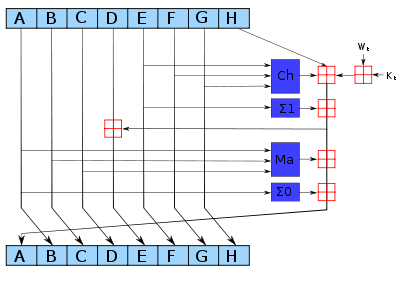 Arvutame Ch: 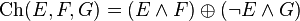 Arvutame 1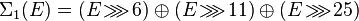 Konstandid k[0..63] :=   0x428a2f98, 0x71374491, 0xb5c0fbcf, 0xe9b5dba5, 0x3956c25b, 0x59f111f1, 0x923f82a4, 0xab1c5ed5,   0xd807aa98, 0x12835b01, 0x243185be, 0x550c7dc3, 0x72be5d74, 0x80deb1fe, 0x9bdc06a7, 0xc19bf174,   0xe49b69c1, 0xefbe4786, 0x0fc19dc6, 0x240ca1cc, 0x2de92c6f, 0x4a7484aa, 0x5cb0a9dc, 0x76f988da,   0x983e5152, 0xa831c66d, 0xb00327c8, 0xbf597fc7, 0xc6e00bf3, 0xd5a79147, 0x06ca6351, 0x14292967,   0x27b70a85, 0x2e1b2138, 0x4d2c6dfc, 0x53380d13, 0x650a7354, 0x766a0abb, 0x81c2c92e, 0x92722c85,   0xa2bfe8a1, 0xa81a664b, 0xc24b8b70, 0xc76c51a3, 0xd192e819, 0xd6990624, 0xf40e3585, 0x106aa070,   0x19a4c116, 0x1e376c08, 0x2748774c, 0x34b0bcb5, 0x391c0cb3, 0x4ed8aa4a, 0x5b9cca4f, 0x682e6ff3,   0x748f82ee, 0x78a5636f, 0x84c87814, 0x8cc70208, 0x90befffa, 0xa4506ceb, 0xbef9a3f7, 0xc67178f2Arvutame Wt +KtArvutame saadut tulemuste abil vahemuutuja X1= H+( Wt +Kt)+Ch+1 mod 232Arvutame Ma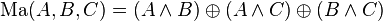 Arvutame 0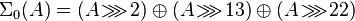 Uus A=X1 +0 mod 232Uus B = vana A:Uus C = vana B:Uus D = vana CUus E=vana D + X1 mod 232:Uus F=vana E:Uus G=vana F:Uus H=vana G:Olgu uus ABCDEFGH- hash-funktsiooni lõppväljund (reaalselt oleks vaja läbida 64 kodeerimisringi). Kasutades RSA ja privaatvõtit  krüpteerime saadud koodi P(M)=Memod n=W0W1W2W3W4W5W6W7W8W9W10W11W12W13W14W15W16W17